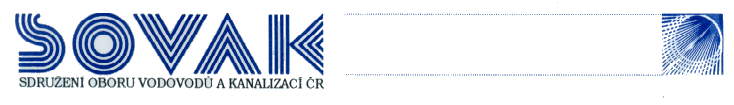 O D B O R N Á     K O M I S E     B O Z P    a    P Opracovní postup 1. Název pracovního        postupu1. Název pracovního        postupu1. Název pracovního        postupu1. Název pracovního        postupu1. Název pracovního        postupu1. Název pracovního        postupu1. Název pracovního        postupuPráce v armaturních, vodoměrných a monitorovacích šachticích na vodovodní sítiPráce v armaturních, vodoměrných a monitorovacích šachticích na vodovodní sítiPráce v armaturních, vodoměrných a monitorovacích šachticích na vodovodní sítiPráce v armaturních, vodoměrných a monitorovacích šachticích na vodovodní sítiPráce v armaturních, vodoměrných a monitorovacích šachticích na vodovodní sítiPráce v armaturních, vodoměrných a monitorovacích šachticích na vodovodní sítiPráce v armaturních, vodoměrných a monitorovacích šachticích na vodovodní sítiPráce v armaturních, vodoměrných a monitorovacích šachticích na vodovodní sítiPráce v armaturních, vodoměrných a monitorovacích šachticích na vodovodní sítiPráce v armaturních, vodoměrných a monitorovacích šachticích na vodovodní síti2. Specifikace pracoviště2. Specifikace pracoviště2. Specifikace pracoviště2. Specifikace pracoviště2. Specifikace pracoviště2. Specifikace pracoviště2. Specifikace pracovištěŠachty a komoryŠachty a komoryŠachty a komoryŠachty a komoryŠachty a komoryŠachty a komoryŠachty a komoryŠachty a komoryŠachty a komoryŠachty a komory3. Evidenční číslo4. Datum zpracování4. Datum zpracování4. Datum zpracování4. Datum zpracování4. Datum zpracování4. Datum zpracování20122012201220125. Zpracovateljméno a příjmeníjméno a příjmeníjméno a příjmeníjméno a příjmeníjméno a příjmeníjméno a příjmeníjméno a příjmeníjméno a příjmeníjméno a příjmeníjméno a příjmeníjméno a příjmeníjméno a příjmenípodpispodpispodpispodpis5. ZpracovatelZdeněk PolákZdeněk PolákZdeněk PolákZdeněk PolákZdeněk PolákZdeněk PolákZdeněk PolákZdeněk PolákZdeněk PolákZdeněk PolákZdeněk PolákZdeněk Polák6. Rizika a opatření6. Rizika a opatření6. Rizika a opatření6. Rizika a opatření6. Rizika a opatření6. Rizika a opatření6. Rizika a opatření6. Rizika a opatření6. Rizika a opatření6. Rizika a opatření6. Rizika a opatření6. Rizika a opatření6. Rizika a opatření6. Rizika a opatření6. Rizika a opatření6. Rizika a opatření6. Rizika a opatřenívyhodnocené rizikostanovená opatřenístanovená opatřenístanovená opatřenístanovená opatřenístanovená opatřenístanovená opatřenístanovená opatřenístanovená opatřenístanovená opatřenířešířešířešířešířešířešířešíOOPPOOPPOOPPtechnickátechnickátechnickátechnickátechnickáorganizačníprávnípředpisprávnípředpisprávnípředpisprávnípředpistechnickánorma,předpisinterní předpisvlastní stanovenístísněné prostory – náraz, úderPřilba, ochr. rukavice,            prac. obuvPřilba, ochr. rukavice,            prac. obuvPřilba, ochr. rukavice,            prac. obuv262/2006 Sb.262/2006 Sb.262/2006 Sb.262/2006 Sb.Směrnice OOPPPřiražení ruky nebo nohy poklopemPrac. rukavice, ochranná prac. obuvPrac. rukavice, ochranná prac. obuvPrac. rukavice, ochranná prac. obuvOdsunutí poklopu, zajištění pokopu háčkemOdsunutí poklopu, zajištění pokopu háčkemOdsunutí poklopu, zajištění pokopu háčkemOdsunutí poklopu, zajištění pokopu háčkemOdsunutí poklopu, zajištění pokopu háčkemnedostatek kyslíku, plyn - výbušný , toxickýdetekce plynů, nucená výměna vzduchudetekce plynů, nucená výměna vzduchudetekce plynů, nucená výměna vzduchudetekce plynů, nucená výměna vzduchudetekce plynů, nucená výměna vzduchuZákaz vstupu bez provedení měření - průběžné měření, odsávání zplodin nebo foukání čerstvého vzduchu  - po celou dobu prací262/2006 Sb.262/2006 Sb.262/2006 Sb.262/2006 Sb.pád osoby do šachty, pád materiáluOchr. rukavice, prac. obuvOchr. rukavice, prac. obuvOchr. rukavice, prac. obuvOprava žebříku, přenosný žebřík, lano pro spuštění břemen v bezvadném stavuOprava žebříku, přenosný žebřík, lano pro spuštění břemen v bezvadném stavuOprava žebříku, přenosný žebřík, lano pro spuštění břemen v bezvadném stavuOprava žebříku, přenosný žebřík, lano pro spuštění břemen v bezvadném stavuOprava žebříku, přenosný žebřík, lano pro spuštění břemen v bezvadném stavuprověřit stav žebříků a stupadel, kontrola lana na ke spouštění břemen362/2005 Sb.362/2005 Sb.362/2005 Sb.362/2005 Sb.Směrnice OOPPsilniční provoz – náraz, přejetíVýstražná vestaVýstražná vestaVýstražná vestaumístění dopr. značek, kuželů, směrových tabulíumístění dopr. značek, kuželů, směrových tabulíumístění dopr. značek, kuželů, směrových tabulíumístění dopr. značek, kuželů, směrových tabulíumístění dopr. značek, kuželů, směrových tabulí361/2000 Sb.361/2000 Sb.361/2000 Sb.361/2000 Sb. Směrnice OOPPvlhko, uklouznutí,chladprac.oděv obuv pevná protiskluzová rukavice ochranné,brýleprac.oděv obuv pevná protiskluzová rukavice ochranné,brýleprac.oděv obuv pevná protiskluzová rukavice ochranné,brýleŽebříky, stupadlaŽebříky, stupadlaŽebříky, stupadlaŽebříky, stupadlaŽebříky, stupadlaSměrnice OOPPOdletující částiOchranné brýle, ochr. rukavice, respirátorOchranné brýle, ochr. rukavice, respirátorOchranné brýle, ochr. rukavice, respirátorPři rozbrušování potrubí – odtah splodinPři rozbrušování potrubí – odtah splodinPři rozbrušování potrubí – odtah splodinPři rozbrušování potrubí – odtah splodinPři rozbrušování potrubí – odtah splodinSměrnice OOPP7. Stanovení zodpovědností7. Stanovení zodpovědností7. Stanovení zodpovědností7. Stanovení zodpovědností7. Stanovení zodpovědností7. Stanovení zodpovědnostíjméno a příjmení zodpovědného vedoucího zaměstnancejméno a příjmení zodpovědného vedoucího zaměstnancejméno a příjmení zodpovědného vedoucího zaměstnancejméno a příjmení zodpovědného vedoucího zaměstnancejméno a příjmení zodpovědného vedoucího zaměstnancejméno a příjmení zodpovědného vedoucího zaměstnancejméno a příjmení zodpovědného vedoucího zaměstnancejméno a příjmení zodpovědného vedoucího zaměstnancejméno a příjmení zodpovědného vedoucího zaměstnancejméno a příjmení zodpovědného vedoucího zaměstnancejméno a příjmení zodpovědného vedoucího zaměstnance7. Stanovení zodpovědností7. Stanovení zodpovědností7. Stanovení zodpovědností7. Stanovení zodpovědností7. Stanovení zodpovědností7. Stanovení zodpovědnostípověřený vedoucí práce – pan ……………………….pověřený vedoucí práce – pan ……………………….pověřený vedoucí práce – pan ……………………….pověřený vedoucí práce – pan ……………………….pověřený vedoucí práce – pan ……………………….pověřený vedoucí práce – pan ……………………….pověřený vedoucí práce – pan ……………………….pověřený vedoucí práce – pan ……………………….pověřený vedoucí práce – pan ……………………….pověřený vedoucí práce – pan ……………………….pověřený vedoucí práce – pan ……………………….8. Doba provádění prací8. Doba provádění prací8. Doba provádění prací8. Doba provádění prací8. Doba provádění prací8. Doba provádění pracíčetnostčetnostčetnostčetnostčetnostčetnostčasová náročnostčasová náročnostčasová náročnostčasová náročnostčasová náročnost8. Doba provádění prací8. Doba provádění prací8. Doba provádění prací8. Doba provádění prací8. Doba provádění prací8. Doba provádění pracíDle plánu nebo hlášení poruchDle plánu nebo hlášení poruchDle plánu nebo hlášení poruchDle plánu nebo hlášení poruchDle plánu nebo hlášení poruchDle plánu nebo hlášení poruchrůznárůznárůznárůznárůzná9. Požadavky na pracovníky9. Požadavky na pracovníky9. Požadavky na pracovníky9. Požadavky na pracovníky9. Požadavky na pracovníky9. Požadavky na pracovníky9. Požadavky na pracovníky9. Požadavky na pracovníky9. Požadavky na pracovníky9. Požadavky na pracovníky9. Požadavky na pracovníky9. Požadavky na pracovníky9. Požadavky na pracovníky9. Požadavky na pracovníky9. Požadavky na pracovníky9. Požadavky na pracovníky9. Požadavky na pracovníkypočetpočetodborná způsobilostodborná způsobilostodborná způsobilostodborná způsobilostodborná způsobilostodborná způsobilostodborná způsobilostodborná způsobilostodborná způsobilostodborná způsobilostzdravotní způsobilostzdravotní způsobilostzdravotní způsobilostzdravotní způsobilostzdravotní způsobilostMinimálně 2 osobyMinimálně 2 osobyNávody k obsluze, návody k použití OOPP, školení o BOZP a PO   Návody k obsluze, návody k použití OOPP, školení o BOZP a PO   Návody k obsluze, návody k použití OOPP, školení o BOZP a PO   Návody k obsluze, návody k použití OOPP, školení o BOZP a PO   Návody k obsluze, návody k použití OOPP, školení o BOZP a PO   Návody k obsluze, návody k použití OOPP, školení o BOZP a PO   Návody k obsluze, návody k použití OOPP, školení o BOZP a PO   Návody k obsluze, návody k použití OOPP, školení o BOZP a PO   Návody k obsluze, návody k použití OOPP, školení o BOZP a PO   Návody k obsluze, návody k použití OOPP, školení o BOZP a PO   Není stanovena zvláštní zdravotní způsobilostNení stanovena zvláštní zdravotní způsobilostNení stanovena zvláštní zdravotní způsobilostNení stanovena zvláštní zdravotní způsobilostNení stanovena zvláštní zdravotní způsobilost10. Administrativní požadavky na zajištění pracoviště10. Administrativní požadavky na zajištění pracoviště10. Administrativní požadavky na zajištění pracoviště10. Administrativní požadavky na zajištění pracoviště10. Administrativní požadavky na zajištění pracoviště10. Administrativní požadavky na zajištění pracoviště10. Administrativní požadavky na zajištění pracoviště10. Administrativní požadavky na zajištění pracoviště10. Administrativní požadavky na zajištění pracoviště10. Administrativní požadavky na zajištění pracoviště10. Administrativní požadavky na zajištění pracoviště10. Administrativní požadavky na zajištění pracoviště10. Administrativní požadavky na zajištění pracoviště10. Administrativní požadavky na zajištění pracoviště10. Administrativní požadavky na zajištění pracoviště10. Administrativní požadavky na zajištění pracoviště10. Administrativní požadavky na zajištění pracovištězápisy do deníků     Provozní deník, nahlášení prací na dispečink     Provozní deník, nahlášení prací na dispečink     Provozní deník, nahlášení prací na dispečink     Provozní deník, nahlášení prací na dispečink     Provozní deník, nahlášení prací na dispečink     Provozní deník, nahlášení prací na dispečink     Provozní deník, nahlášení prací na dispečink     Provozní deník, nahlášení prací na dispečink     Provozní deník, nahlášení prací na dispečink     Provozní deník, nahlášení prací na dispečink     Provozní deník, nahlášení prací na dispečink     Provozní deník, nahlášení prací na dispečink     Provozní deník, nahlášení prací na dispečink     Provozní deník, nahlášení prací na dispečink     Provozní deník, nahlášení prací na dispečink     Provozní deník, nahlášení prací na dispečinkpříkazy k práciv knize příkazů, provozním deníkuprůkazné seznámení dělníka s prováděnou činností a hrozícím rizikemv knize příkazů, provozním deníkuprůkazné seznámení dělníka s prováděnou činností a hrozícím rizikemv knize příkazů, provozním deníkuprůkazné seznámení dělníka s prováděnou činností a hrozícím rizikemv knize příkazů, provozním deníkuprůkazné seznámení dělníka s prováděnou činností a hrozícím rizikemv knize příkazů, provozním deníkuprůkazné seznámení dělníka s prováděnou činností a hrozícím rizikemv knize příkazů, provozním deníkuprůkazné seznámení dělníka s prováděnou činností a hrozícím rizikemv knize příkazů, provozním deníkuprůkazné seznámení dělníka s prováděnou činností a hrozícím rizikemv knize příkazů, provozním deníkuprůkazné seznámení dělníka s prováděnou činností a hrozícím rizikemv knize příkazů, provozním deníkuprůkazné seznámení dělníka s prováděnou činností a hrozícím rizikemv knize příkazů, provozním deníkuprůkazné seznámení dělníka s prováděnou činností a hrozícím rizikemv knize příkazů, provozním deníkuprůkazné seznámení dělníka s prováděnou činností a hrozícím rizikemv knize příkazů, provozním deníkuprůkazné seznámení dělníka s prováděnou činností a hrozícím rizikemv knize příkazů, provozním deníkuprůkazné seznámení dělníka s prováděnou činností a hrozícím rizikemv knize příkazů, provozním deníkuprůkazné seznámení dělníka s prováděnou činností a hrozícím rizikemv knize příkazů, provozním deníkuprůkazné seznámení dělníka s prováděnou činností a hrozícím rizikemv knize příkazů, provozním deníkuprůkazné seznámení dělníka s prováděnou činností a hrozícím rizikempovolení      bez zvláštních povolení      bez zvláštních povolení      bez zvláštních povolení      bez zvláštních povolení      bez zvláštních povolení      bez zvláštních povolení      bez zvláštních povolení      bez zvláštních povolení      bez zvláštních povolení      bez zvláštních povolení      bez zvláštních povolení      bez zvláštních povolení      bez zvláštních povolení      bez zvláštních povolení      bez zvláštních povolení      bez zvláštních povolenízajištění pracovištědo ukončení prací     Dozor u otevřeného poklopu     Dozor u otevřeného poklopu     Dozor u otevřeného poklopu     Dozor u otevřeného poklopu     Dozor u otevřeného poklopu     Dozor u otevřeného poklopu     Dozor u otevřeného poklopu     Dozor u otevřeného poklopu     Dozor u otevřeného poklopu     Dozor u otevřeného poklopu     Dozor u otevřeného poklopu     Dozor u otevřeného poklopu     Dozor u otevřeného poklopu     Dozor u otevřeného poklopu     Dozor u otevřeného poklopu     Dozor u otevřeného poklopuostatní11. Popis prováděných pracovních činností11. Popis prováděných pracovních činností11. Popis prováděných pracovních činností11. Popis prováděných pracovních činností11. Popis prováděných pracovních činností11. Popis prováděných pracovních činností11. Popis prováděných pracovních činností11. Popis prováděných pracovních činností11. Popis prováděných pracovních činností11. Popis prováděných pracovních činností11. Popis prováděných pracovních činností11. Popis prováděných pracovních činností11. Popis prováděných pracovních činností11. Popis prováděných pracovních činností11. Popis prováděných pracovních činností11. Popis prováděných pracovních činností11. Popis prováděných pracovních činnostízajištění pracoviště na povrchu -  v komunikaci zabezpečení dopravními značkami, kužely, směrovými tabulemi, v noci výstražným světlemodklopení a zajištění poklopu,kontrola ovzduší v šachtě detekčním přístrojem a případě nutnosti odvětrání po dobu min. 20 minut,v případě nedostatečného osvětlení v šachtě nebo komoře použít náhradní zdroj osvětlení (akumulátorové svítilny, elektrocentrála s osvětlovacími tělesy),kontrola žebříku nebo stupadel, v případě vadného žebříku použít přenosný,kontrola nářadí, ručních pracovních strojů,většinou šachty nebo komory malých rozměrů – vstup pouze 1 osoby. Na povrchu min. 1 osoba,v případě řezání šroubů nebo potrubí benzínovou rozbrušovací pilou nebo svařování kovů připravit nejdříve ventilátor pro odtah výfukových zplodin,před zahájením řezání nebo svařování spustit nejdříve ventilátor,průběžná kontrola ovzduší detektorem plynů,použití potřebných OOPP (ochranné brýle, respirátor, ochr. rukavice, ochr. přílba),při spouštění nebo vytahování materiálu ustoupit do bezpečné vzdálenostizajištění pracoviště na povrchu -  v komunikaci zabezpečení dopravními značkami, kužely, směrovými tabulemi, v noci výstražným světlemodklopení a zajištění poklopu,kontrola ovzduší v šachtě detekčním přístrojem a případě nutnosti odvětrání po dobu min. 20 minut,v případě nedostatečného osvětlení v šachtě nebo komoře použít náhradní zdroj osvětlení (akumulátorové svítilny, elektrocentrála s osvětlovacími tělesy),kontrola žebříku nebo stupadel, v případě vadného žebříku použít přenosný,kontrola nářadí, ručních pracovních strojů,většinou šachty nebo komory malých rozměrů – vstup pouze 1 osoby. Na povrchu min. 1 osoba,v případě řezání šroubů nebo potrubí benzínovou rozbrušovací pilou nebo svařování kovů připravit nejdříve ventilátor pro odtah výfukových zplodin,před zahájením řezání nebo svařování spustit nejdříve ventilátor,průběžná kontrola ovzduší detektorem plynů,použití potřebných OOPP (ochranné brýle, respirátor, ochr. rukavice, ochr. přílba),při spouštění nebo vytahování materiálu ustoupit do bezpečné vzdálenostizajištění pracoviště na povrchu -  v komunikaci zabezpečení dopravními značkami, kužely, směrovými tabulemi, v noci výstražným světlemodklopení a zajištění poklopu,kontrola ovzduší v šachtě detekčním přístrojem a případě nutnosti odvětrání po dobu min. 20 minut,v případě nedostatečného osvětlení v šachtě nebo komoře použít náhradní zdroj osvětlení (akumulátorové svítilny, elektrocentrála s osvětlovacími tělesy),kontrola žebříku nebo stupadel, v případě vadného žebříku použít přenosný,kontrola nářadí, ručních pracovních strojů,většinou šachty nebo komory malých rozměrů – vstup pouze 1 osoby. Na povrchu min. 1 osoba,v případě řezání šroubů nebo potrubí benzínovou rozbrušovací pilou nebo svařování kovů připravit nejdříve ventilátor pro odtah výfukových zplodin,před zahájením řezání nebo svařování spustit nejdříve ventilátor,průběžná kontrola ovzduší detektorem plynů,použití potřebných OOPP (ochranné brýle, respirátor, ochr. rukavice, ochr. přílba),při spouštění nebo vytahování materiálu ustoupit do bezpečné vzdálenostizajištění pracoviště na povrchu -  v komunikaci zabezpečení dopravními značkami, kužely, směrovými tabulemi, v noci výstražným světlemodklopení a zajištění poklopu,kontrola ovzduší v šachtě detekčním přístrojem a případě nutnosti odvětrání po dobu min. 20 minut,v případě nedostatečného osvětlení v šachtě nebo komoře použít náhradní zdroj osvětlení (akumulátorové svítilny, elektrocentrála s osvětlovacími tělesy),kontrola žebříku nebo stupadel, v případě vadného žebříku použít přenosný,kontrola nářadí, ručních pracovních strojů,většinou šachty nebo komory malých rozměrů – vstup pouze 1 osoby. Na povrchu min. 1 osoba,v případě řezání šroubů nebo potrubí benzínovou rozbrušovací pilou nebo svařování kovů připravit nejdříve ventilátor pro odtah výfukových zplodin,před zahájením řezání nebo svařování spustit nejdříve ventilátor,průběžná kontrola ovzduší detektorem plynů,použití potřebných OOPP (ochranné brýle, respirátor, ochr. rukavice, ochr. přílba),při spouštění nebo vytahování materiálu ustoupit do bezpečné vzdálenostizajištění pracoviště na povrchu -  v komunikaci zabezpečení dopravními značkami, kužely, směrovými tabulemi, v noci výstražným světlemodklopení a zajištění poklopu,kontrola ovzduší v šachtě detekčním přístrojem a případě nutnosti odvětrání po dobu min. 20 minut,v případě nedostatečného osvětlení v šachtě nebo komoře použít náhradní zdroj osvětlení (akumulátorové svítilny, elektrocentrála s osvětlovacími tělesy),kontrola žebříku nebo stupadel, v případě vadného žebříku použít přenosný,kontrola nářadí, ručních pracovních strojů,většinou šachty nebo komory malých rozměrů – vstup pouze 1 osoby. Na povrchu min. 1 osoba,v případě řezání šroubů nebo potrubí benzínovou rozbrušovací pilou nebo svařování kovů připravit nejdříve ventilátor pro odtah výfukových zplodin,před zahájením řezání nebo svařování spustit nejdříve ventilátor,průběžná kontrola ovzduší detektorem plynů,použití potřebných OOPP (ochranné brýle, respirátor, ochr. rukavice, ochr. přílba),při spouštění nebo vytahování materiálu ustoupit do bezpečné vzdálenostizajištění pracoviště na povrchu -  v komunikaci zabezpečení dopravními značkami, kužely, směrovými tabulemi, v noci výstražným světlemodklopení a zajištění poklopu,kontrola ovzduší v šachtě detekčním přístrojem a případě nutnosti odvětrání po dobu min. 20 minut,v případě nedostatečného osvětlení v šachtě nebo komoře použít náhradní zdroj osvětlení (akumulátorové svítilny, elektrocentrála s osvětlovacími tělesy),kontrola žebříku nebo stupadel, v případě vadného žebříku použít přenosný,kontrola nářadí, ručních pracovních strojů,většinou šachty nebo komory malých rozměrů – vstup pouze 1 osoby. Na povrchu min. 1 osoba,v případě řezání šroubů nebo potrubí benzínovou rozbrušovací pilou nebo svařování kovů připravit nejdříve ventilátor pro odtah výfukových zplodin,před zahájením řezání nebo svařování spustit nejdříve ventilátor,průběžná kontrola ovzduší detektorem plynů,použití potřebných OOPP (ochranné brýle, respirátor, ochr. rukavice, ochr. přílba),při spouštění nebo vytahování materiálu ustoupit do bezpečné vzdálenostizajištění pracoviště na povrchu -  v komunikaci zabezpečení dopravními značkami, kužely, směrovými tabulemi, v noci výstražným světlemodklopení a zajištění poklopu,kontrola ovzduší v šachtě detekčním přístrojem a případě nutnosti odvětrání po dobu min. 20 minut,v případě nedostatečného osvětlení v šachtě nebo komoře použít náhradní zdroj osvětlení (akumulátorové svítilny, elektrocentrála s osvětlovacími tělesy),kontrola žebříku nebo stupadel, v případě vadného žebříku použít přenosný,kontrola nářadí, ručních pracovních strojů,většinou šachty nebo komory malých rozměrů – vstup pouze 1 osoby. Na povrchu min. 1 osoba,v případě řezání šroubů nebo potrubí benzínovou rozbrušovací pilou nebo svařování kovů připravit nejdříve ventilátor pro odtah výfukových zplodin,před zahájením řezání nebo svařování spustit nejdříve ventilátor,průběžná kontrola ovzduší detektorem plynů,použití potřebných OOPP (ochranné brýle, respirátor, ochr. rukavice, ochr. přílba),při spouštění nebo vytahování materiálu ustoupit do bezpečné vzdálenostizajištění pracoviště na povrchu -  v komunikaci zabezpečení dopravními značkami, kužely, směrovými tabulemi, v noci výstražným světlemodklopení a zajištění poklopu,kontrola ovzduší v šachtě detekčním přístrojem a případě nutnosti odvětrání po dobu min. 20 minut,v případě nedostatečného osvětlení v šachtě nebo komoře použít náhradní zdroj osvětlení (akumulátorové svítilny, elektrocentrála s osvětlovacími tělesy),kontrola žebříku nebo stupadel, v případě vadného žebříku použít přenosný,kontrola nářadí, ručních pracovních strojů,většinou šachty nebo komory malých rozměrů – vstup pouze 1 osoby. Na povrchu min. 1 osoba,v případě řezání šroubů nebo potrubí benzínovou rozbrušovací pilou nebo svařování kovů připravit nejdříve ventilátor pro odtah výfukových zplodin,před zahájením řezání nebo svařování spustit nejdříve ventilátor,průběžná kontrola ovzduší detektorem plynů,použití potřebných OOPP (ochranné brýle, respirátor, ochr. rukavice, ochr. přílba),při spouštění nebo vytahování materiálu ustoupit do bezpečné vzdálenostizajištění pracoviště na povrchu -  v komunikaci zabezpečení dopravními značkami, kužely, směrovými tabulemi, v noci výstražným světlemodklopení a zajištění poklopu,kontrola ovzduší v šachtě detekčním přístrojem a případě nutnosti odvětrání po dobu min. 20 minut,v případě nedostatečného osvětlení v šachtě nebo komoře použít náhradní zdroj osvětlení (akumulátorové svítilny, elektrocentrála s osvětlovacími tělesy),kontrola žebříku nebo stupadel, v případě vadného žebříku použít přenosný,kontrola nářadí, ručních pracovních strojů,většinou šachty nebo komory malých rozměrů – vstup pouze 1 osoby. Na povrchu min. 1 osoba,v případě řezání šroubů nebo potrubí benzínovou rozbrušovací pilou nebo svařování kovů připravit nejdříve ventilátor pro odtah výfukových zplodin,před zahájením řezání nebo svařování spustit nejdříve ventilátor,průběžná kontrola ovzduší detektorem plynů,použití potřebných OOPP (ochranné brýle, respirátor, ochr. rukavice, ochr. přílba),při spouštění nebo vytahování materiálu ustoupit do bezpečné vzdálenostizajištění pracoviště na povrchu -  v komunikaci zabezpečení dopravními značkami, kužely, směrovými tabulemi, v noci výstražným světlemodklopení a zajištění poklopu,kontrola ovzduší v šachtě detekčním přístrojem a případě nutnosti odvětrání po dobu min. 20 minut,v případě nedostatečného osvětlení v šachtě nebo komoře použít náhradní zdroj osvětlení (akumulátorové svítilny, elektrocentrála s osvětlovacími tělesy),kontrola žebříku nebo stupadel, v případě vadného žebříku použít přenosný,kontrola nářadí, ručních pracovních strojů,většinou šachty nebo komory malých rozměrů – vstup pouze 1 osoby. Na povrchu min. 1 osoba,v případě řezání šroubů nebo potrubí benzínovou rozbrušovací pilou nebo svařování kovů připravit nejdříve ventilátor pro odtah výfukových zplodin,před zahájením řezání nebo svařování spustit nejdříve ventilátor,průběžná kontrola ovzduší detektorem plynů,použití potřebných OOPP (ochranné brýle, respirátor, ochr. rukavice, ochr. přílba),při spouštění nebo vytahování materiálu ustoupit do bezpečné vzdálenostizajištění pracoviště na povrchu -  v komunikaci zabezpečení dopravními značkami, kužely, směrovými tabulemi, v noci výstražným světlemodklopení a zajištění poklopu,kontrola ovzduší v šachtě detekčním přístrojem a případě nutnosti odvětrání po dobu min. 20 minut,v případě nedostatečného osvětlení v šachtě nebo komoře použít náhradní zdroj osvětlení (akumulátorové svítilny, elektrocentrála s osvětlovacími tělesy),kontrola žebříku nebo stupadel, v případě vadného žebříku použít přenosný,kontrola nářadí, ručních pracovních strojů,většinou šachty nebo komory malých rozměrů – vstup pouze 1 osoby. Na povrchu min. 1 osoba,v případě řezání šroubů nebo potrubí benzínovou rozbrušovací pilou nebo svařování kovů připravit nejdříve ventilátor pro odtah výfukových zplodin,před zahájením řezání nebo svařování spustit nejdříve ventilátor,průběžná kontrola ovzduší detektorem plynů,použití potřebných OOPP (ochranné brýle, respirátor, ochr. rukavice, ochr. přílba),při spouštění nebo vytahování materiálu ustoupit do bezpečné vzdálenostizajištění pracoviště na povrchu -  v komunikaci zabezpečení dopravními značkami, kužely, směrovými tabulemi, v noci výstražným světlemodklopení a zajištění poklopu,kontrola ovzduší v šachtě detekčním přístrojem a případě nutnosti odvětrání po dobu min. 20 minut,v případě nedostatečného osvětlení v šachtě nebo komoře použít náhradní zdroj osvětlení (akumulátorové svítilny, elektrocentrála s osvětlovacími tělesy),kontrola žebříku nebo stupadel, v případě vadného žebříku použít přenosný,kontrola nářadí, ručních pracovních strojů,většinou šachty nebo komory malých rozměrů – vstup pouze 1 osoby. Na povrchu min. 1 osoba,v případě řezání šroubů nebo potrubí benzínovou rozbrušovací pilou nebo svařování kovů připravit nejdříve ventilátor pro odtah výfukových zplodin,před zahájením řezání nebo svařování spustit nejdříve ventilátor,průběžná kontrola ovzduší detektorem plynů,použití potřebných OOPP (ochranné brýle, respirátor, ochr. rukavice, ochr. přílba),při spouštění nebo vytahování materiálu ustoupit do bezpečné vzdálenostizajištění pracoviště na povrchu -  v komunikaci zabezpečení dopravními značkami, kužely, směrovými tabulemi, v noci výstražným světlemodklopení a zajištění poklopu,kontrola ovzduší v šachtě detekčním přístrojem a případě nutnosti odvětrání po dobu min. 20 minut,v případě nedostatečného osvětlení v šachtě nebo komoře použít náhradní zdroj osvětlení (akumulátorové svítilny, elektrocentrála s osvětlovacími tělesy),kontrola žebříku nebo stupadel, v případě vadného žebříku použít přenosný,kontrola nářadí, ručních pracovních strojů,většinou šachty nebo komory malých rozměrů – vstup pouze 1 osoby. Na povrchu min. 1 osoba,v případě řezání šroubů nebo potrubí benzínovou rozbrušovací pilou nebo svařování kovů připravit nejdříve ventilátor pro odtah výfukových zplodin,před zahájením řezání nebo svařování spustit nejdříve ventilátor,průběžná kontrola ovzduší detektorem plynů,použití potřebných OOPP (ochranné brýle, respirátor, ochr. rukavice, ochr. přílba),při spouštění nebo vytahování materiálu ustoupit do bezpečné vzdálenostizajištění pracoviště na povrchu -  v komunikaci zabezpečení dopravními značkami, kužely, směrovými tabulemi, v noci výstražným světlemodklopení a zajištění poklopu,kontrola ovzduší v šachtě detekčním přístrojem a případě nutnosti odvětrání po dobu min. 20 minut,v případě nedostatečného osvětlení v šachtě nebo komoře použít náhradní zdroj osvětlení (akumulátorové svítilny, elektrocentrála s osvětlovacími tělesy),kontrola žebříku nebo stupadel, v případě vadného žebříku použít přenosný,kontrola nářadí, ručních pracovních strojů,většinou šachty nebo komory malých rozměrů – vstup pouze 1 osoby. Na povrchu min. 1 osoba,v případě řezání šroubů nebo potrubí benzínovou rozbrušovací pilou nebo svařování kovů připravit nejdříve ventilátor pro odtah výfukových zplodin,před zahájením řezání nebo svařování spustit nejdříve ventilátor,průběžná kontrola ovzduší detektorem plynů,použití potřebných OOPP (ochranné brýle, respirátor, ochr. rukavice, ochr. přílba),při spouštění nebo vytahování materiálu ustoupit do bezpečné vzdálenostizajištění pracoviště na povrchu -  v komunikaci zabezpečení dopravními značkami, kužely, směrovými tabulemi, v noci výstražným světlemodklopení a zajištění poklopu,kontrola ovzduší v šachtě detekčním přístrojem a případě nutnosti odvětrání po dobu min. 20 minut,v případě nedostatečného osvětlení v šachtě nebo komoře použít náhradní zdroj osvětlení (akumulátorové svítilny, elektrocentrála s osvětlovacími tělesy),kontrola žebříku nebo stupadel, v případě vadného žebříku použít přenosný,kontrola nářadí, ručních pracovních strojů,většinou šachty nebo komory malých rozměrů – vstup pouze 1 osoby. Na povrchu min. 1 osoba,v případě řezání šroubů nebo potrubí benzínovou rozbrušovací pilou nebo svařování kovů připravit nejdříve ventilátor pro odtah výfukových zplodin,před zahájením řezání nebo svařování spustit nejdříve ventilátor,průběžná kontrola ovzduší detektorem plynů,použití potřebných OOPP (ochranné brýle, respirátor, ochr. rukavice, ochr. přílba),při spouštění nebo vytahování materiálu ustoupit do bezpečné vzdálenostizajištění pracoviště na povrchu -  v komunikaci zabezpečení dopravními značkami, kužely, směrovými tabulemi, v noci výstražným světlemodklopení a zajištění poklopu,kontrola ovzduší v šachtě detekčním přístrojem a případě nutnosti odvětrání po dobu min. 20 minut,v případě nedostatečného osvětlení v šachtě nebo komoře použít náhradní zdroj osvětlení (akumulátorové svítilny, elektrocentrála s osvětlovacími tělesy),kontrola žebříku nebo stupadel, v případě vadného žebříku použít přenosný,kontrola nářadí, ručních pracovních strojů,většinou šachty nebo komory malých rozměrů – vstup pouze 1 osoby. Na povrchu min. 1 osoba,v případě řezání šroubů nebo potrubí benzínovou rozbrušovací pilou nebo svařování kovů připravit nejdříve ventilátor pro odtah výfukových zplodin,před zahájením řezání nebo svařování spustit nejdříve ventilátor,průběžná kontrola ovzduší detektorem plynů,použití potřebných OOPP (ochranné brýle, respirátor, ochr. rukavice, ochr. přílba),při spouštění nebo vytahování materiálu ustoupit do bezpečné vzdálenostizajištění pracoviště na povrchu -  v komunikaci zabezpečení dopravními značkami, kužely, směrovými tabulemi, v noci výstražným světlemodklopení a zajištění poklopu,kontrola ovzduší v šachtě detekčním přístrojem a případě nutnosti odvětrání po dobu min. 20 minut,v případě nedostatečného osvětlení v šachtě nebo komoře použít náhradní zdroj osvětlení (akumulátorové svítilny, elektrocentrála s osvětlovacími tělesy),kontrola žebříku nebo stupadel, v případě vadného žebříku použít přenosný,kontrola nářadí, ručních pracovních strojů,většinou šachty nebo komory malých rozměrů – vstup pouze 1 osoby. Na povrchu min. 1 osoba,v případě řezání šroubů nebo potrubí benzínovou rozbrušovací pilou nebo svařování kovů připravit nejdříve ventilátor pro odtah výfukových zplodin,před zahájením řezání nebo svařování spustit nejdříve ventilátor,průběžná kontrola ovzduší detektorem plynů,použití potřebných OOPP (ochranné brýle, respirátor, ochr. rukavice, ochr. přílba),při spouštění nebo vytahování materiálu ustoupit do bezpečné vzdálenosti12. Vybavení pracoviště12. Vybavení pracoviště12. Vybavení pracoviště12. Vybavení pracoviště12. Vybavení pracoviště12. Vybavení pracoviště12. Vybavení pracoviště12. Vybavení pracoviště12. Vybavení pracoviště12. Vybavení pracoviště12. Vybavení pracoviště12. Vybavení pracoviště12. Vybavení pracoviště12. Vybavení pracoviště12. Vybavení pracoviště12. Vybavení pracoviště12. Vybavení pracovištědetekční přístroj plynů v ovzdušíakumulátorová svítilna, elektrocentrála, el. svítilna,elektrický axiální ventilátor pro větrání a odtah výfukových zplodin (např. VORTEX) - průměr sací a výfukové hadice 300 mm,ruční nářadí, pracovní stroje (rozbrušovací pila),lano pro spouštění materiálužebřík pro vstup do šachetmobilní telefonpro nouzovou situaci (vytažení z šachty) bezpečnostní postroj a bezp. lanodetekční přístroj plynů v ovzdušíakumulátorová svítilna, elektrocentrála, el. svítilna,elektrický axiální ventilátor pro větrání a odtah výfukových zplodin (např. VORTEX) - průměr sací a výfukové hadice 300 mm,ruční nářadí, pracovní stroje (rozbrušovací pila),lano pro spouštění materiálužebřík pro vstup do šachetmobilní telefonpro nouzovou situaci (vytažení z šachty) bezpečnostní postroj a bezp. lanodetekční přístroj plynů v ovzdušíakumulátorová svítilna, elektrocentrála, el. svítilna,elektrický axiální ventilátor pro větrání a odtah výfukových zplodin (např. VORTEX) - průměr sací a výfukové hadice 300 mm,ruční nářadí, pracovní stroje (rozbrušovací pila),lano pro spouštění materiálužebřík pro vstup do šachetmobilní telefonpro nouzovou situaci (vytažení z šachty) bezpečnostní postroj a bezp. lanodetekční přístroj plynů v ovzdušíakumulátorová svítilna, elektrocentrála, el. svítilna,elektrický axiální ventilátor pro větrání a odtah výfukových zplodin (např. VORTEX) - průměr sací a výfukové hadice 300 mm,ruční nářadí, pracovní stroje (rozbrušovací pila),lano pro spouštění materiálužebřík pro vstup do šachetmobilní telefonpro nouzovou situaci (vytažení z šachty) bezpečnostní postroj a bezp. lanodetekční přístroj plynů v ovzdušíakumulátorová svítilna, elektrocentrála, el. svítilna,elektrický axiální ventilátor pro větrání a odtah výfukových zplodin (např. VORTEX) - průměr sací a výfukové hadice 300 mm,ruční nářadí, pracovní stroje (rozbrušovací pila),lano pro spouštění materiálužebřík pro vstup do šachetmobilní telefonpro nouzovou situaci (vytažení z šachty) bezpečnostní postroj a bezp. lanodetekční přístroj plynů v ovzdušíakumulátorová svítilna, elektrocentrála, el. svítilna,elektrický axiální ventilátor pro větrání a odtah výfukových zplodin (např. VORTEX) - průměr sací a výfukové hadice 300 mm,ruční nářadí, pracovní stroje (rozbrušovací pila),lano pro spouštění materiálužebřík pro vstup do šachetmobilní telefonpro nouzovou situaci (vytažení z šachty) bezpečnostní postroj a bezp. lanodetekční přístroj plynů v ovzdušíakumulátorová svítilna, elektrocentrála, el. svítilna,elektrický axiální ventilátor pro větrání a odtah výfukových zplodin (např. VORTEX) - průměr sací a výfukové hadice 300 mm,ruční nářadí, pracovní stroje (rozbrušovací pila),lano pro spouštění materiálužebřík pro vstup do šachetmobilní telefonpro nouzovou situaci (vytažení z šachty) bezpečnostní postroj a bezp. lanodetekční přístroj plynů v ovzdušíakumulátorová svítilna, elektrocentrála, el. svítilna,elektrický axiální ventilátor pro větrání a odtah výfukových zplodin (např. VORTEX) - průměr sací a výfukové hadice 300 mm,ruční nářadí, pracovní stroje (rozbrušovací pila),lano pro spouštění materiálužebřík pro vstup do šachetmobilní telefonpro nouzovou situaci (vytažení z šachty) bezpečnostní postroj a bezp. lanodetekční přístroj plynů v ovzdušíakumulátorová svítilna, elektrocentrála, el. svítilna,elektrický axiální ventilátor pro větrání a odtah výfukových zplodin (např. VORTEX) - průměr sací a výfukové hadice 300 mm,ruční nářadí, pracovní stroje (rozbrušovací pila),lano pro spouštění materiálužebřík pro vstup do šachetmobilní telefonpro nouzovou situaci (vytažení z šachty) bezpečnostní postroj a bezp. lanodetekční přístroj plynů v ovzdušíakumulátorová svítilna, elektrocentrála, el. svítilna,elektrický axiální ventilátor pro větrání a odtah výfukových zplodin (např. VORTEX) - průměr sací a výfukové hadice 300 mm,ruční nářadí, pracovní stroje (rozbrušovací pila),lano pro spouštění materiálužebřík pro vstup do šachetmobilní telefonpro nouzovou situaci (vytažení z šachty) bezpečnostní postroj a bezp. lanodetekční přístroj plynů v ovzdušíakumulátorová svítilna, elektrocentrála, el. svítilna,elektrický axiální ventilátor pro větrání a odtah výfukových zplodin (např. VORTEX) - průměr sací a výfukové hadice 300 mm,ruční nářadí, pracovní stroje (rozbrušovací pila),lano pro spouštění materiálužebřík pro vstup do šachetmobilní telefonpro nouzovou situaci (vytažení z šachty) bezpečnostní postroj a bezp. lanodetekční přístroj plynů v ovzdušíakumulátorová svítilna, elektrocentrála, el. svítilna,elektrický axiální ventilátor pro větrání a odtah výfukových zplodin (např. VORTEX) - průměr sací a výfukové hadice 300 mm,ruční nářadí, pracovní stroje (rozbrušovací pila),lano pro spouštění materiálužebřík pro vstup do šachetmobilní telefonpro nouzovou situaci (vytažení z šachty) bezpečnostní postroj a bezp. lanodetekční přístroj plynů v ovzdušíakumulátorová svítilna, elektrocentrála, el. svítilna,elektrický axiální ventilátor pro větrání a odtah výfukových zplodin (např. VORTEX) - průměr sací a výfukové hadice 300 mm,ruční nářadí, pracovní stroje (rozbrušovací pila),lano pro spouštění materiálužebřík pro vstup do šachetmobilní telefonpro nouzovou situaci (vytažení z šachty) bezpečnostní postroj a bezp. lanodetekční přístroj plynů v ovzdušíakumulátorová svítilna, elektrocentrála, el. svítilna,elektrický axiální ventilátor pro větrání a odtah výfukových zplodin (např. VORTEX) - průměr sací a výfukové hadice 300 mm,ruční nářadí, pracovní stroje (rozbrušovací pila),lano pro spouštění materiálužebřík pro vstup do šachetmobilní telefonpro nouzovou situaci (vytažení z šachty) bezpečnostní postroj a bezp. lanodetekční přístroj plynů v ovzdušíakumulátorová svítilna, elektrocentrála, el. svítilna,elektrický axiální ventilátor pro větrání a odtah výfukových zplodin (např. VORTEX) - průměr sací a výfukové hadice 300 mm,ruční nářadí, pracovní stroje (rozbrušovací pila),lano pro spouštění materiálužebřík pro vstup do šachetmobilní telefonpro nouzovou situaci (vytažení z šachty) bezpečnostní postroj a bezp. lanodetekční přístroj plynů v ovzdušíakumulátorová svítilna, elektrocentrála, el. svítilna,elektrický axiální ventilátor pro větrání a odtah výfukových zplodin (např. VORTEX) - průměr sací a výfukové hadice 300 mm,ruční nářadí, pracovní stroje (rozbrušovací pila),lano pro spouštění materiálužebřík pro vstup do šachetmobilní telefonpro nouzovou situaci (vytažení z šachty) bezpečnostní postroj a bezp. lanodetekční přístroj plynů v ovzdušíakumulátorová svítilna, elektrocentrála, el. svítilna,elektrický axiální ventilátor pro větrání a odtah výfukových zplodin (např. VORTEX) - průměr sací a výfukové hadice 300 mm,ruční nářadí, pracovní stroje (rozbrušovací pila),lano pro spouštění materiálužebřík pro vstup do šachetmobilní telefonpro nouzovou situaci (vytažení z šachty) bezpečnostní postroj a bezp. lano13. Způsob dopravy a vykládky materiálu13. Způsob dopravy a vykládky materiálu13. Způsob dopravy a vykládky materiálu13. Způsob dopravy a vykládky materiálu13. Způsob dopravy a vykládky materiálu13. Způsob dopravy a vykládky materiálu13. Způsob dopravy a vykládky materiálu13. Způsob dopravy a vykládky materiálu13. Způsob dopravy a vykládky materiálu13. Způsob dopravy a vykládky materiálu13. Způsob dopravy a vykládky materiálu13. Způsob dopravy a vykládky materiálu13. Způsob dopravy a vykládky materiálu13. Způsob dopravy a vykládky materiálu13. Způsob dopravy a vykládky materiálu13. Způsob dopravy a vykládky materiálu13. Způsob dopravy a vykládky materiálumontážní vozidlovykládky materiálu z vozidla v dostatečné vzdálenosti od vstupu šachtymontážní vozidlovykládky materiálu z vozidla v dostatečné vzdálenosti od vstupu šachtymontážní vozidlovykládky materiálu z vozidla v dostatečné vzdálenosti od vstupu šachtymontážní vozidlovykládky materiálu z vozidla v dostatečné vzdálenosti od vstupu šachtymontážní vozidlovykládky materiálu z vozidla v dostatečné vzdálenosti od vstupu šachtymontážní vozidlovykládky materiálu z vozidla v dostatečné vzdálenosti od vstupu šachtymontážní vozidlovykládky materiálu z vozidla v dostatečné vzdálenosti od vstupu šachtymontážní vozidlovykládky materiálu z vozidla v dostatečné vzdálenosti od vstupu šachtymontážní vozidlovykládky materiálu z vozidla v dostatečné vzdálenosti od vstupu šachtymontážní vozidlovykládky materiálu z vozidla v dostatečné vzdálenosti od vstupu šachtymontážní vozidlovykládky materiálu z vozidla v dostatečné vzdálenosti od vstupu šachtymontážní vozidlovykládky materiálu z vozidla v dostatečné vzdálenosti od vstupu šachtymontážní vozidlovykládky materiálu z vozidla v dostatečné vzdálenosti od vstupu šachtymontážní vozidlovykládky materiálu z vozidla v dostatečné vzdálenosti od vstupu šachtymontážní vozidlovykládky materiálu z vozidla v dostatečné vzdálenosti od vstupu šachtymontážní vozidlovykládky materiálu z vozidla v dostatečné vzdálenosti od vstupu šachtymontážní vozidlovykládky materiálu z vozidla v dostatečné vzdálenosti od vstupu šachty14. Způsob skladování materiálu a likvidace vzniklého odpadu14. Způsob skladování materiálu a likvidace vzniklého odpadu14. Způsob skladování materiálu a likvidace vzniklého odpadu14. Způsob skladování materiálu a likvidace vzniklého odpadu14. Způsob skladování materiálu a likvidace vzniklého odpadu14. Způsob skladování materiálu a likvidace vzniklého odpadu14. Způsob skladování materiálu a likvidace vzniklého odpadu14. Způsob skladování materiálu a likvidace vzniklého odpadu14. Způsob skladování materiálu a likvidace vzniklého odpadu14. Způsob skladování materiálu a likvidace vzniklého odpadu14. Způsob skladování materiálu a likvidace vzniklého odpadu14. Způsob skladování materiálu a likvidace vzniklého odpadu14. Způsob skladování materiálu a likvidace vzniklého odpadu14. Způsob skladování materiálu a likvidace vzniklého odpadu14. Způsob skladování materiálu a likvidace vzniklého odpadu14. Způsob skladování materiálu a likvidace vzniklého odpadu14. Způsob skladování materiálu a likvidace vzniklého odpaduUloženo v montážním vozidleUloženo v montážním vozidleUloženo v montážním vozidleUloženo v montážním vozidleUloženo v montážním vozidleUloženo v montážním vozidleUloženo v montážním vozidleUloženo v montážním vozidleUloženo v montážním vozidleUloženo v montážním vozidleUloženo v montážním vozidleUloženo v montážním vozidleUloženo v montážním vozidleUloženo v montážním vozidleUloženo v montážním vozidleUloženo v montážním vozidleUloženo v montážním vozidle15. Druh a způsob zajištění pracovníků15. Druh a způsob zajištění pracovníků15. Druh a způsob zajištění pracovníků15. Druh a způsob zajištění pracovníků15. Druh a způsob zajištění pracovníků15. Druh a způsob zajištění pracovníků15. Druh a způsob zajištění pracovníků15. Druh a způsob zajištění pracovníků15. Druh a způsob zajištění pracovníků15. Druh a způsob zajištění pracovníků15. Druh a způsob zajištění pracovníků15. Druh a způsob zajištění pracovníků15. Druh a způsob zajištění pracovníků15. Druh a způsob zajištění pracovníků15. Druh a způsob zajištění pracovníků15. Druh a způsob zajištění pracovníků15. Druh a způsob zajištění pracovníkůzajištění dozoru na povrchu min. 1 zaměstnancemaxiální ventilátor (např. VORTEX)bezpečnostní lanobezpečnostní postrojOOPPzajištění dozoru na povrchu min. 1 zaměstnancemaxiální ventilátor (např. VORTEX)bezpečnostní lanobezpečnostní postrojOOPPzajištění dozoru na povrchu min. 1 zaměstnancemaxiální ventilátor (např. VORTEX)bezpečnostní lanobezpečnostní postrojOOPPzajištění dozoru na povrchu min. 1 zaměstnancemaxiální ventilátor (např. VORTEX)bezpečnostní lanobezpečnostní postrojOOPPzajištění dozoru na povrchu min. 1 zaměstnancemaxiální ventilátor (např. VORTEX)bezpečnostní lanobezpečnostní postrojOOPPzajištění dozoru na povrchu min. 1 zaměstnancemaxiální ventilátor (např. VORTEX)bezpečnostní lanobezpečnostní postrojOOPPzajištění dozoru na povrchu min. 1 zaměstnancemaxiální ventilátor (např. VORTEX)bezpečnostní lanobezpečnostní postrojOOPPzajištění dozoru na povrchu min. 1 zaměstnancemaxiální ventilátor (např. VORTEX)bezpečnostní lanobezpečnostní postrojOOPPzajištění dozoru na povrchu min. 1 zaměstnancemaxiální ventilátor (např. VORTEX)bezpečnostní lanobezpečnostní postrojOOPPzajištění dozoru na povrchu min. 1 zaměstnancemaxiální ventilátor (např. VORTEX)bezpečnostní lanobezpečnostní postrojOOPPzajištění dozoru na povrchu min. 1 zaměstnancemaxiální ventilátor (např. VORTEX)bezpečnostní lanobezpečnostní postrojOOPPzajištění dozoru na povrchu min. 1 zaměstnancemaxiální ventilátor (např. VORTEX)bezpečnostní lanobezpečnostní postrojOOPPzajištění dozoru na povrchu min. 1 zaměstnancemaxiální ventilátor (např. VORTEX)bezpečnostní lanobezpečnostní postrojOOPPzajištění dozoru na povrchu min. 1 zaměstnancemaxiální ventilátor (např. VORTEX)bezpečnostní lanobezpečnostní postrojOOPPzajištění dozoru na povrchu min. 1 zaměstnancemaxiální ventilátor (např. VORTEX)bezpečnostní lanobezpečnostní postrojOOPPzajištění dozoru na povrchu min. 1 zaměstnancemaxiální ventilátor (např. VORTEX)bezpečnostní lanobezpečnostní postrojOOPPzajištění dozoru na povrchu min. 1 zaměstnancemaxiální ventilátor (např. VORTEX)bezpečnostní lanobezpečnostní postrojOOPP16. Okruh osob oprávněných vstupovat na nebezpečná místa16. Okruh osob oprávněných vstupovat na nebezpečná místa16. Okruh osob oprávněných vstupovat na nebezpečná místa16. Okruh osob oprávněných vstupovat na nebezpečná místa16. Okruh osob oprávněných vstupovat na nebezpečná místa16. Okruh osob oprávněných vstupovat na nebezpečná místa16. Okruh osob oprávněných vstupovat na nebezpečná místa16. Okruh osob oprávněných vstupovat na nebezpečná místa16. Okruh osob oprávněných vstupovat na nebezpečná místa16. Okruh osob oprávněných vstupovat na nebezpečná místa16. Okruh osob oprávněných vstupovat na nebezpečná místa16. Okruh osob oprávněných vstupovat na nebezpečná místa16. Okruh osob oprávněných vstupovat na nebezpečná místa16. Okruh osob oprávněných vstupovat na nebezpečná místa16. Okruh osob oprávněných vstupovat na nebezpečná místa16. Okruh osob oprávněných vstupovat na nebezpečná místa16. Okruh osob oprávněných vstupovat na nebezpečná místamistr                                     ..…………………………………………………………..                       pracovníci pověření prací         ……………………………………………………………..                                                  ……………………………………………………………..                                                  ……………………………………………………………..                                                  ……………………………………………………………..mistr                                     ..…………………………………………………………..                       pracovníci pověření prací         ……………………………………………………………..                                                  ……………………………………………………………..                                                  ……………………………………………………………..                                                  ……………………………………………………………..mistr                                     ..…………………………………………………………..                       pracovníci pověření prací         ……………………………………………………………..                                                  ……………………………………………………………..                                                  ……………………………………………………………..                                                  ……………………………………………………………..mistr                                     ..…………………………………………………………..                       pracovníci pověření prací         ……………………………………………………………..                                                  ……………………………………………………………..                                                  ……………………………………………………………..                                                  ……………………………………………………………..mistr                                     ..…………………………………………………………..                       pracovníci pověření prací         ……………………………………………………………..                                                  ……………………………………………………………..                                                  ……………………………………………………………..                                                  ……………………………………………………………..mistr                                     ..…………………………………………………………..                       pracovníci pověření prací         ……………………………………………………………..                                                  ……………………………………………………………..                                                  ……………………………………………………………..                                                  ……………………………………………………………..mistr                                     ..…………………………………………………………..                       pracovníci pověření prací         ……………………………………………………………..                                                  ……………………………………………………………..                                                  ……………………………………………………………..                                                  ……………………………………………………………..mistr                                     ..…………………………………………………………..                       pracovníci pověření prací         ……………………………………………………………..                                                  ……………………………………………………………..                                                  ……………………………………………………………..                                                  ……………………………………………………………..mistr                                     ..…………………………………………………………..                       pracovníci pověření prací         ……………………………………………………………..                                                  ……………………………………………………………..                                                  ……………………………………………………………..                                                  ……………………………………………………………..mistr                                     ..…………………………………………………………..                       pracovníci pověření prací         ……………………………………………………………..                                                  ……………………………………………………………..                                                  ……………………………………………………………..                                                  ……………………………………………………………..mistr                                     ..…………………………………………………………..                       pracovníci pověření prací         ……………………………………………………………..                                                  ……………………………………………………………..                                                  ……………………………………………………………..                                                  ……………………………………………………………..mistr                                     ..…………………………………………………………..                       pracovníci pověření prací         ……………………………………………………………..                                                  ……………………………………………………………..                                                  ……………………………………………………………..                                                  ……………………………………………………………..mistr                                     ..…………………………………………………………..                       pracovníci pověření prací         ……………………………………………………………..                                                  ……………………………………………………………..                                                  ……………………………………………………………..                                                  ……………………………………………………………..mistr                                     ..…………………………………………………………..                       pracovníci pověření prací         ……………………………………………………………..                                                  ……………………………………………………………..                                                  ……………………………………………………………..                                                  ……………………………………………………………..mistr                                     ..…………………………………………………………..                       pracovníci pověření prací         ……………………………………………………………..                                                  ……………………………………………………………..                                                  ……………………………………………………………..                                                  ……………………………………………………………..mistr                                     ..…………………………………………………………..                       pracovníci pověření prací         ……………………………………………………………..                                                  ……………………………………………………………..                                                  ……………………………………………………………..                                                  ……………………………………………………………..mistr                                     ..…………………………………………………………..                       pracovníci pověření prací         ……………………………………………………………..                                                  ……………………………………………………………..                                                  ……………………………………………………………..                                                  ……………………………………………………………..17. Způsob fyzického zajištění prostorů/pracoviště17. Způsob fyzického zajištění prostorů/pracoviště17. Způsob fyzického zajištění prostorů/pracoviště17. Způsob fyzického zajištění prostorů/pracoviště17. Způsob fyzického zajištění prostorů/pracoviště17. Způsob fyzického zajištění prostorů/pracoviště17. Způsob fyzického zajištění prostorů/pracoviště17. Způsob fyzického zajištění prostorů/pracoviště17. Způsob fyzického zajištění prostorů/pracoviště17. Způsob fyzického zajištění prostorů/pracoviště17. Způsob fyzického zajištění prostorů/pracoviště17. Způsob fyzického zajištění prostorů/pracoviště17. Způsob fyzického zajištění prostorů/pracoviště17. Způsob fyzického zajištění prostorů/pracoviště17. Způsob fyzického zajištění prostorů/pracoviště17. Způsob fyzického zajištění prostorů/pracoviště17. Způsob fyzického zajištění prostorů/pracovištěminimálně jeden zaměstnanec na povrchu u vstupu do šachty        minimálně jeden zaměstnanec na povrchu u vstupu do šachty        minimálně jeden zaměstnanec na povrchu u vstupu do šachty        minimálně jeden zaměstnanec na povrchu u vstupu do šachty        minimálně jeden zaměstnanec na povrchu u vstupu do šachty        minimálně jeden zaměstnanec na povrchu u vstupu do šachty        minimálně jeden zaměstnanec na povrchu u vstupu do šachty        minimálně jeden zaměstnanec na povrchu u vstupu do šachty        minimálně jeden zaměstnanec na povrchu u vstupu do šachty        minimálně jeden zaměstnanec na povrchu u vstupu do šachty        minimálně jeden zaměstnanec na povrchu u vstupu do šachty        minimálně jeden zaměstnanec na povrchu u vstupu do šachty        minimálně jeden zaměstnanec na povrchu u vstupu do šachty        minimálně jeden zaměstnanec na povrchu u vstupu do šachty        minimálně jeden zaměstnanec na povrchu u vstupu do šachty        minimálně jeden zaměstnanec na povrchu u vstupu do šachty        minimálně jeden zaměstnanec na povrchu u vstupu do šachty        18. Opatření při konání prací za mimořádných podmínek18. Opatření při konání prací za mimořádných podmínek18. Opatření při konání prací za mimořádných podmínek18. Opatření při konání prací za mimořádných podmínek18. Opatření při konání prací za mimořádných podmínek18. Opatření při konání prací za mimořádných podmínek18. Opatření při konání prací za mimořádných podmínek18. Opatření při konání prací za mimořádných podmínek18. Opatření při konání prací za mimořádných podmínek18. Opatření při konání prací za mimořádných podmínek18. Opatření při konání prací za mimořádných podmínek18. Opatření při konání prací za mimořádných podmínek18. Opatření při konání prací za mimořádných podmínek18. Opatření při konání prací za mimořádných podmínek18. Opatření při konání prací za mimořádných podmínek18. Opatření při konání prací za mimořádných podmínek18. Opatření při konání prací za mimořádných podmínekokamžité informování mistra, případně vedoucího provozního střediskaposouzení situace a možnosti dokončit práce – příkaz vydá vždy mistr, případně zodpovědný vedoucí zaměstnanecv případě potíží zaměstnanců v šachtách je nutné vždy při poskytování pomoci dbát na to, aby pomáhající zaměstnanci neohrozili na životech sami sebezvýšit bezpečnost v zimním obdobíokamžité informování mistra, případně vedoucího provozního střediskaposouzení situace a možnosti dokončit práce – příkaz vydá vždy mistr, případně zodpovědný vedoucí zaměstnanecv případě potíží zaměstnanců v šachtách je nutné vždy při poskytování pomoci dbát na to, aby pomáhající zaměstnanci neohrozili na životech sami sebezvýšit bezpečnost v zimním obdobíokamžité informování mistra, případně vedoucího provozního střediskaposouzení situace a možnosti dokončit práce – příkaz vydá vždy mistr, případně zodpovědný vedoucí zaměstnanecv případě potíží zaměstnanců v šachtách je nutné vždy při poskytování pomoci dbát na to, aby pomáhající zaměstnanci neohrozili na životech sami sebezvýšit bezpečnost v zimním obdobíokamžité informování mistra, případně vedoucího provozního střediskaposouzení situace a možnosti dokončit práce – příkaz vydá vždy mistr, případně zodpovědný vedoucí zaměstnanecv případě potíží zaměstnanců v šachtách je nutné vždy při poskytování pomoci dbát na to, aby pomáhající zaměstnanci neohrozili na životech sami sebezvýšit bezpečnost v zimním obdobíokamžité informování mistra, případně vedoucího provozního střediskaposouzení situace a možnosti dokončit práce – příkaz vydá vždy mistr, případně zodpovědný vedoucí zaměstnanecv případě potíží zaměstnanců v šachtách je nutné vždy při poskytování pomoci dbát na to, aby pomáhající zaměstnanci neohrozili na životech sami sebezvýšit bezpečnost v zimním obdobíokamžité informování mistra, případně vedoucího provozního střediskaposouzení situace a možnosti dokončit práce – příkaz vydá vždy mistr, případně zodpovědný vedoucí zaměstnanecv případě potíží zaměstnanců v šachtách je nutné vždy při poskytování pomoci dbát na to, aby pomáhající zaměstnanci neohrozili na životech sami sebezvýšit bezpečnost v zimním obdobíokamžité informování mistra, případně vedoucího provozního střediskaposouzení situace a možnosti dokončit práce – příkaz vydá vždy mistr, případně zodpovědný vedoucí zaměstnanecv případě potíží zaměstnanců v šachtách je nutné vždy při poskytování pomoci dbát na to, aby pomáhající zaměstnanci neohrozili na životech sami sebezvýšit bezpečnost v zimním obdobíokamžité informování mistra, případně vedoucího provozního střediskaposouzení situace a možnosti dokončit práce – příkaz vydá vždy mistr, případně zodpovědný vedoucí zaměstnanecv případě potíží zaměstnanců v šachtách je nutné vždy při poskytování pomoci dbát na to, aby pomáhající zaměstnanci neohrozili na životech sami sebezvýšit bezpečnost v zimním obdobíokamžité informování mistra, případně vedoucího provozního střediskaposouzení situace a možnosti dokončit práce – příkaz vydá vždy mistr, případně zodpovědný vedoucí zaměstnanecv případě potíží zaměstnanců v šachtách je nutné vždy při poskytování pomoci dbát na to, aby pomáhající zaměstnanci neohrozili na životech sami sebezvýšit bezpečnost v zimním obdobíokamžité informování mistra, případně vedoucího provozního střediskaposouzení situace a možnosti dokončit práce – příkaz vydá vždy mistr, případně zodpovědný vedoucí zaměstnanecv případě potíží zaměstnanců v šachtách je nutné vždy při poskytování pomoci dbát na to, aby pomáhající zaměstnanci neohrozili na životech sami sebezvýšit bezpečnost v zimním obdobíokamžité informování mistra, případně vedoucího provozního střediskaposouzení situace a možnosti dokončit práce – příkaz vydá vždy mistr, případně zodpovědný vedoucí zaměstnanecv případě potíží zaměstnanců v šachtách je nutné vždy při poskytování pomoci dbát na to, aby pomáhající zaměstnanci neohrozili na životech sami sebezvýšit bezpečnost v zimním obdobíokamžité informování mistra, případně vedoucího provozního střediskaposouzení situace a možnosti dokončit práce – příkaz vydá vždy mistr, případně zodpovědný vedoucí zaměstnanecv případě potíží zaměstnanců v šachtách je nutné vždy při poskytování pomoci dbát na to, aby pomáhající zaměstnanci neohrozili na životech sami sebezvýšit bezpečnost v zimním obdobíokamžité informování mistra, případně vedoucího provozního střediskaposouzení situace a možnosti dokončit práce – příkaz vydá vždy mistr, případně zodpovědný vedoucí zaměstnanecv případě potíží zaměstnanců v šachtách je nutné vždy při poskytování pomoci dbát na to, aby pomáhající zaměstnanci neohrozili na životech sami sebezvýšit bezpečnost v zimním obdobíokamžité informování mistra, případně vedoucího provozního střediskaposouzení situace a možnosti dokončit práce – příkaz vydá vždy mistr, případně zodpovědný vedoucí zaměstnanecv případě potíží zaměstnanců v šachtách je nutné vždy při poskytování pomoci dbát na to, aby pomáhající zaměstnanci neohrozili na životech sami sebezvýšit bezpečnost v zimním obdobíokamžité informování mistra, případně vedoucího provozního střediskaposouzení situace a možnosti dokončit práce – příkaz vydá vždy mistr, případně zodpovědný vedoucí zaměstnanecv případě potíží zaměstnanců v šachtách je nutné vždy při poskytování pomoci dbát na to, aby pomáhající zaměstnanci neohrozili na životech sami sebezvýšit bezpečnost v zimním obdobíokamžité informování mistra, případně vedoucího provozního střediskaposouzení situace a možnosti dokončit práce – příkaz vydá vždy mistr, případně zodpovědný vedoucí zaměstnanecv případě potíží zaměstnanců v šachtách je nutné vždy při poskytování pomoci dbát na to, aby pomáhající zaměstnanci neohrozili na životech sami sebezvýšit bezpečnost v zimním obdobíokamžité informování mistra, případně vedoucího provozního střediskaposouzení situace a možnosti dokončit práce – příkaz vydá vždy mistr, případně zodpovědný vedoucí zaměstnanecv případě potíží zaměstnanců v šachtách je nutné vždy při poskytování pomoci dbát na to, aby pomáhající zaměstnanci neohrozili na životech sami sebezvýšit bezpečnost v zimním období19. Kontakty pro řešení nouzových a naléhavých situací19. Kontakty pro řešení nouzových a naléhavých situací19. Kontakty pro řešení nouzových a naléhavých situací19. Kontakty pro řešení nouzových a naléhavých situací19. Kontakty pro řešení nouzových a naléhavých situací19. Kontakty pro řešení nouzových a naléhavých situací19. Kontakty pro řešení nouzových a naléhavých situací19. Kontakty pro řešení nouzových a naléhavých situací19. Kontakty pro řešení nouzových a naléhavých situací19. Kontakty pro řešení nouzových a naléhavých situací19. Kontakty pro řešení nouzových a naléhavých situací19. Kontakty pro řešení nouzových a naléhavých situací19. Kontakty pro řešení nouzových a naléhavých situací19. Kontakty pro řešení nouzových a naléhavých situací19. Kontakty pro řešení nouzových a naléhavých situací19. Kontakty pro řešení nouzových a naléhavých situací19. Kontakty pro řešení nouzových a naléhavých situacíTísňové volání (IZS)  112               Hasiči                          150               Záchranná služba       155               Policie                         158                Asistenční služby                Poruchy elektrárny   Poruchy plynárny      Poruchy vodárny       Zodpovědní vedoucí zaměstnanci: mistr                                                              vedoucí   Tísňové volání (IZS)  112               Hasiči                          150               Záchranná služba       155               Policie                         158                Asistenční služby                Poruchy elektrárny   Poruchy plynárny      Poruchy vodárny       Zodpovědní vedoucí zaměstnanci: mistr                                                              vedoucí   Tísňové volání (IZS)  112               Hasiči                          150               Záchranná služba       155               Policie                         158                Asistenční služby                Poruchy elektrárny   Poruchy plynárny      Poruchy vodárny       Zodpovědní vedoucí zaměstnanci: mistr                                                              vedoucí   Tísňové volání (IZS)  112               Hasiči                          150               Záchranná služba       155               Policie                         158                Asistenční služby                Poruchy elektrárny   Poruchy plynárny      Poruchy vodárny       Zodpovědní vedoucí zaměstnanci: mistr                                                              vedoucí   Tísňové volání (IZS)  112               Hasiči                          150               Záchranná služba       155               Policie                         158                Asistenční služby                Poruchy elektrárny   Poruchy plynárny      Poruchy vodárny       Zodpovědní vedoucí zaměstnanci: mistr                                                              vedoucí   Tísňové volání (IZS)  112               Hasiči                          150               Záchranná služba       155               Policie                         158                Asistenční služby                Poruchy elektrárny   Poruchy plynárny      Poruchy vodárny       Zodpovědní vedoucí zaměstnanci: mistr                                                              vedoucí   Tísňové volání (IZS)  112               Hasiči                          150               Záchranná služba       155               Policie                         158                Asistenční služby                Poruchy elektrárny   Poruchy plynárny      Poruchy vodárny       Zodpovědní vedoucí zaměstnanci: mistr                                                              vedoucí   Tísňové volání (IZS)  112               Hasiči                          150               Záchranná služba       155               Policie                         158                Asistenční služby                Poruchy elektrárny   Poruchy plynárny      Poruchy vodárny       Zodpovědní vedoucí zaměstnanci: mistr                                                              vedoucí   Tísňové volání (IZS)  112               Hasiči                          150               Záchranná služba       155               Policie                         158                Asistenční služby                Poruchy elektrárny   Poruchy plynárny      Poruchy vodárny       Zodpovědní vedoucí zaměstnanci: mistr                                                              vedoucí   Tísňové volání (IZS)  112               Hasiči                          150               Záchranná služba       155               Policie                         158                Asistenční služby                Poruchy elektrárny   Poruchy plynárny      Poruchy vodárny       Zodpovědní vedoucí zaměstnanci: mistr                                                              vedoucí   Tísňové volání (IZS)  112               Hasiči                          150               Záchranná služba       155               Policie                         158                Asistenční služby                Poruchy elektrárny   Poruchy plynárny      Poruchy vodárny       Zodpovědní vedoucí zaměstnanci: mistr                                                              vedoucí   Tísňové volání (IZS)  112               Hasiči                          150               Záchranná služba       155               Policie                         158                Asistenční služby                Poruchy elektrárny   Poruchy plynárny      Poruchy vodárny       Zodpovědní vedoucí zaměstnanci: mistr                                                              vedoucí   Tísňové volání (IZS)  112               Hasiči                          150               Záchranná služba       155               Policie                         158                Asistenční služby                Poruchy elektrárny   Poruchy plynárny      Poruchy vodárny       Zodpovědní vedoucí zaměstnanci: mistr                                                              vedoucí   Tísňové volání (IZS)  112               Hasiči                          150               Záchranná služba       155               Policie                         158                Asistenční služby                Poruchy elektrárny   Poruchy plynárny      Poruchy vodárny       Zodpovědní vedoucí zaměstnanci: mistr                                                              vedoucí   Tísňové volání (IZS)  112               Hasiči                          150               Záchranná služba       155               Policie                         158                Asistenční služby                Poruchy elektrárny   Poruchy plynárny      Poruchy vodárny       Zodpovědní vedoucí zaměstnanci: mistr                                                              vedoucí   Tísňové volání (IZS)  112               Hasiči                          150               Záchranná služba       155               Policie                         158                Asistenční služby                Poruchy elektrárny   Poruchy plynárny      Poruchy vodárny       Zodpovědní vedoucí zaměstnanci: mistr                                                              vedoucí   Tísňové volání (IZS)  112               Hasiči                          150               Záchranná služba       155               Policie                         158                Asistenční služby                Poruchy elektrárny   Poruchy plynárny      Poruchy vodárny       Zodpovědní vedoucí zaměstnanci: mistr                                                              vedoucí   20. Ostatní požadavky20. Ostatní požadavky20. Ostatní požadavky20. Ostatní požadavky20. Ostatní požadavky20. Ostatní požadavky20. Ostatní požadavky20. Ostatní požadavky20. Ostatní požadavky20. Ostatní požadavky20. Ostatní požadavky20. Ostatní požadavky20. Ostatní požadavky20. Ostatní požadavky20. Ostatní požadavky20. Ostatní požadavky20. Ostatní požadavky21. Seznámení zaměstnanců s pracovním postupem21. Seznámení zaměstnanců s pracovním postupem21. Seznámení zaměstnanců s pracovním postupem21. Seznámení zaměstnanců s pracovním postupem21. Seznámení zaměstnanců s pracovním postupem21. Seznámení zaměstnanců s pracovním postupem21. Seznámení zaměstnanců s pracovním postupem21. Seznámení zaměstnanců s pracovním postupem21. Seznámení zaměstnanců s pracovním postupem21. Seznámení zaměstnanců s pracovním postupem21. Seznámení zaměstnanců s pracovním postupem21. Seznámení zaměstnanců s pracovním postupem21. Seznámení zaměstnanců s pracovním postupem21. Seznámení zaměstnanců s pracovním postupem21. Seznámení zaměstnanců s pracovním postupem21. Seznámení zaměstnanců s pracovním postupem21. Seznámení zaměstnanců s pracovním postupemProhlašuji, že jsem byl s tímto pracovním postupem seznámen, porozuměl jsem mu a budu se jím řídit.Prohlašuji, že jsem byl s tímto pracovním postupem seznámen, porozuměl jsem mu a budu se jím řídit.Prohlašuji, že jsem byl s tímto pracovním postupem seznámen, porozuměl jsem mu a budu se jím řídit.Prohlašuji, že jsem byl s tímto pracovním postupem seznámen, porozuměl jsem mu a budu se jím řídit.Prohlašuji, že jsem byl s tímto pracovním postupem seznámen, porozuměl jsem mu a budu se jím řídit.Prohlašuji, že jsem byl s tímto pracovním postupem seznámen, porozuměl jsem mu a budu se jím řídit.Prohlašuji, že jsem byl s tímto pracovním postupem seznámen, porozuměl jsem mu a budu se jím řídit.Prohlašuji, že jsem byl s tímto pracovním postupem seznámen, porozuměl jsem mu a budu se jím řídit.Prohlašuji, že jsem byl s tímto pracovním postupem seznámen, porozuměl jsem mu a budu se jím řídit.Prohlašuji, že jsem byl s tímto pracovním postupem seznámen, porozuměl jsem mu a budu se jím řídit.Prohlašuji, že jsem byl s tímto pracovním postupem seznámen, porozuměl jsem mu a budu se jím řídit.Prohlašuji, že jsem byl s tímto pracovním postupem seznámen, porozuměl jsem mu a budu se jím řídit.Prohlašuji, že jsem byl s tímto pracovním postupem seznámen, porozuměl jsem mu a budu se jím řídit.Prohlašuji, že jsem byl s tímto pracovním postupem seznámen, porozuměl jsem mu a budu se jím řídit.Prohlašuji, že jsem byl s tímto pracovním postupem seznámen, porozuměl jsem mu a budu se jím řídit.Prohlašuji, že jsem byl s tímto pracovním postupem seznámen, porozuměl jsem mu a budu se jím řídit.Prohlašuji, že jsem byl s tímto pracovním postupem seznámen, porozuměl jsem mu a budu se jím řídit.jméno a příjmeníjméno a příjmeníjméno a příjmeníjméno a příjmeníjméno a příjmeníjméno a příjmeníjméno a příjmeníjméno a příjmenídatumdatumdatumpodpispodpispodpispodpispodpispodpisSeznámení provedlSeznámení provedlSeznámení provedlSeznámení provedlSeznámení provedlSeznámení provedlSeznámení provedlSeznámení provedlSeznámení provedlSeznámení provedlSeznámení provedlSeznámení provedlSeznámení provedlSeznámení provedlSeznámení provedlSeznámení provedlSeznámení provedljméno a příjmeníjméno a příjmeníjméno a příjmenípracovní zařazenípracovní zařazenípracovní zařazenípracovní zařazenípracovní zařazenípracovní zařazenípracovní zařazenípracovní zařazenípodpispodpispodpispodpispodpispodpismistrmistrmistrmistrmistrmistrmistrmistr22. Seznámení zaměstnanců s ukončením prací22. Seznámení zaměstnanců s ukončením prací22. Seznámení zaměstnanců s ukončením prací22. Seznámení zaměstnanců s ukončením prací22. Seznámení zaměstnanců s ukončením prací22. Seznámení zaměstnanců s ukončením prací22. Seznámení zaměstnanců s ukončením prací22. Seznámení zaměstnanců s ukončením prací22. Seznámení zaměstnanců s ukončením prací22. Seznámení zaměstnanců s ukončením prací22. Seznámení zaměstnanců s ukončením prací22. Seznámení zaměstnanců s ukončením prací22. Seznámení zaměstnanců s ukončením prací22. Seznámení zaměstnanců s ukončením prací22. Seznámení zaměstnanců s ukončením prací22. Seznámení zaměstnanců s ukončením prací22. Seznámení zaměstnanců s ukončením pracíProhlašuji, že jsem byl seznámen s ukončením prací a se skutečností, že zařízení bude uvedeno zpět do provozu.Prohlašuji, že jsem byl seznámen s ukončením prací a se skutečností, že zařízení bude uvedeno zpět do provozu.Prohlašuji, že jsem byl seznámen s ukončením prací a se skutečností, že zařízení bude uvedeno zpět do provozu.Prohlašuji, že jsem byl seznámen s ukončením prací a se skutečností, že zařízení bude uvedeno zpět do provozu.Prohlašuji, že jsem byl seznámen s ukončením prací a se skutečností, že zařízení bude uvedeno zpět do provozu.Prohlašuji, že jsem byl seznámen s ukončením prací a se skutečností, že zařízení bude uvedeno zpět do provozu.Prohlašuji, že jsem byl seznámen s ukončením prací a se skutečností, že zařízení bude uvedeno zpět do provozu.Prohlašuji, že jsem byl seznámen s ukončením prací a se skutečností, že zařízení bude uvedeno zpět do provozu.Prohlašuji, že jsem byl seznámen s ukončením prací a se skutečností, že zařízení bude uvedeno zpět do provozu.Prohlašuji, že jsem byl seznámen s ukončením prací a se skutečností, že zařízení bude uvedeno zpět do provozu.Prohlašuji, že jsem byl seznámen s ukončením prací a se skutečností, že zařízení bude uvedeno zpět do provozu.Prohlašuji, že jsem byl seznámen s ukončením prací a se skutečností, že zařízení bude uvedeno zpět do provozu.Prohlašuji, že jsem byl seznámen s ukončením prací a se skutečností, že zařízení bude uvedeno zpět do provozu.Prohlašuji, že jsem byl seznámen s ukončením prací a se skutečností, že zařízení bude uvedeno zpět do provozu.Prohlašuji, že jsem byl seznámen s ukončením prací a se skutečností, že zařízení bude uvedeno zpět do provozu.Prohlašuji, že jsem byl seznámen s ukončením prací a se skutečností, že zařízení bude uvedeno zpět do provozu.Prohlašuji, že jsem byl seznámen s ukončením prací a se skutečností, že zařízení bude uvedeno zpět do provozu.jméno a příjmeníjméno a příjmeníjméno a příjmeníjméno a příjmeníjméno a příjmenídatum a časdatum a časdatum a časdatum a časdatum a časdatum a časdatum a časpodpispodpispodpispodpispodpisSeznámení provedlSeznámení provedlSeznámení provedlSeznámení provedlSeznámení provedlSeznámení provedlSeznámení provedlSeznámení provedlSeznámení provedlSeznámení provedlSeznámení provedlSeznámení provedlSeznámení provedlSeznámení provedlSeznámení provedlSeznámení provedlSeznámení provedljméno a příjmeníjméno a příjmeníjméno a příjmeníjméno a příjmeníjméno a příjmenípracovní zařazenípracovní zařazenípracovní zařazenípracovní zařazenípracovní zařazenípracovní zařazenípracovní zařazenípodpispodpispodpispodpispodpisvedoucí prácevedoucí prácevedoucí prácevedoucí prácevedoucí prácevedoucí prácevedoucí práce